جمهورية العراق 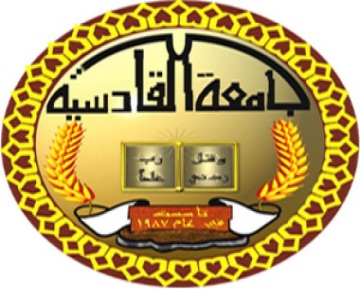 وزارة التعليم العالي والبحث العلمي   جامعة القادسية كلية علوم الحاسوب والرياضياتقسم الإحصاء والمعلوماتيةدراسه بعض العوامل المؤثره على الاصابه بمرض السكريبحث مقدمالى مجلس كلية علوم الحاسوب والرياضيات / قسم الاحصاء والمعلوماتية وهو جزء من متطلبات نيل درجة البكالوريوس في علوم الإحصاء والمعلوماتية   من قبل الطالبين              منتظر جبار عبيد                                                   علي اسماعيل عبد الحسين                                 إشرافم.م صلاح مهدي علي1439ه..................................................... 2018مالإهداءإلى فخر الكائنات البشير النذير السراج المنير، الرسول الكريم محمد صلى الله عليه واله الطاهرينإلى الذي اعطاني الصبر والعزيمة......والدي العزيزإلى رمز الحب والحنان.............والدتي العزيزةإلى من اشدد بهم أزري وأشركهم بأمري. أخوانيإلى الشموع التي أضاءت لي طريق العلم.......أساتذتيإلى رموز الوفاء ولإخلاص..................أصدقائيإلى كل من مد لي يد العون ولو بنصيحه............لهم مني كل الخيرلا بد لنا ونحن نخطو خطواتنا الاخيرة في الحياة الجامعية من وقفه نعود الى اعوام قضيناها في رحاب الجامعة مع اساتذتنا الكرام الذين قدموا لنا الكثير  باذلين بذلك جهودا كبيره في بناء جيل الغد لتبعث الامه من جديد وقبل ان نمضي نقدم اسمئ آيات الشكر والامتنان والتقدير  والمحبة الى الذين حملوا أقدس رسالة في الحياة ..... الى الذين مهدوا لنا طريق العلم والمعرفة .... الى جميع اساتذتنا الافاضل ....واخص منهم الاستاذ الفاضل  .. جبران عبد الاميراللبان"كن عالما فأن لم تستطع فكن متعلما ، فان لم تستطع فأحب العلماء , فـأن لم تستطع فلا تبغضهم "واخص بالشكر والتقدير واتقدم بخالص الشكر  الجزيل والعرفان بالجميل والاحترام والتقدير لمن غمرني بالفضل واختصني بالنصح وتفضل علي بقبول الاشراف على بحثي استاذي ومعلمي م.م صلاح  مهدي..المستخلصداء السكري من الامراض المزمنة التي تستمر مع الفرد على مدى حياته، وهو لا يصيب عضوا او جزءا واحدا من أعضاء الجسم وانما يصيب ويؤثر تأثيرا سلبيا على كل أعضاء الجسم، بداية من الجلد و انتهاءاً بالعظم، مرورا على كل الانسجة والأجهزة من قلب واوعية دموية. كما نه يؤثر على المريض او ذويه من الناحية الاقتصادية.ويشكل مرض السكري ومضاعفاته مشكلة كبيرة من الناحية الصحية والاجتماعية والاقتصادية تعد جديرة بالإهتمام، وهو يزداد انتشارا يوما بعد يوم وتكون علاقته بالتقدم الحضاري علاقة طردية بعكس كثير الكثير من الامراض التي استطاع التقدم العلمي الحد منها بل والقضاء على بعضها نهائياً.وقد تم اخذ عينة الدراسة من مركز السكري والغدد الصماء في مستشفى مرجان في بابل للمصابين بمرض داء السكري لعام 2018 وبلغت العينة (50) مصاب و (50)  غير مصاب، وتم الاعتماد في هذه العينة على بعض العوامل التي تؤثر بصورة مباشرة او غير مباشرة في الإصابة بمرض داء السكري وهذه العوامل هي: (العوامل الصحية، عوامل غذائية، عوامل نفسية)وان قلة الدراسات الإحصائية المتعلقة بهذا المرض وخطورته من اهم الدواعي التي شجعت على دراسته دراسة إحصائية.وقد عكست النتائج التأثير الواضح للعوامل الصحية والنفسية في الإصابة بمرض داء السكري، وبهذا تكون قد اكدت من الجانب الاحصائي الرأي الطبي.المقدمة:داء السكري مرض مزمن يصيب الانسان ويحتاج الى استمرارية العلاج والمتابعة الطبية وهو مرض منتشر في كل زمان ومكان في العالم، ويبدو انه مرض العصر، فهو ليس مرضا عرضيا او مرضا ذو أسباب محددة وعلاج معروف ومحدد, بل هو مرض متشعب ويصعب تحديده ومعالجته، و لايخفى مايتركه هذا المرض من أعباء اقتصادية على المريض او ذويه.ومن هنا يتضح ان مرض السكري ومضاعفاته يشكل فعلا مشكلة من الناحية الصحية والاجتماعية والاقتصادية. وهو يزداد انتشارا يوما بعد يوم وتكون علاقته بالتقدم الحضاري علاقة طردية بعكس كثير من الامراض التي استطاع التقدم العلمي الحد منها او القضاء على بعضها نهائيا. لذا فقد اصبح مشكلة تستحق الدراسة ولابد من التأكيد على ضرورة مواجهته على مختلف المستويات الصحية والإعلامية والاقتصادية.مشكلة الدراسة:         ان انتشار هذا المرض في جميع مدن العراق, انما هو امر يلفت النظر ويدعو الى معرفة ماهية هذا المرض, فضلا عن قلة الدراسات المتعلقة به, سواء اكانت تلك الدراسات طبية ام إحصائية.فرضية الدراسة:        تصاغ الفرضية بأنه لاتوجد دلالة إحصائية بين العوامل المسببة وبين الإصابة بمرض داء السكري, ويتم اختبار مدى معنوية كل عامل على حده, بالإضافة الى اختبار التفاعل بين العوامل المؤثرة في الإصابة بالمرض, فضلا عن اختبار تجانس التباين لبيانات قيد الدراسة.الهدف من الدراسة:        ان الهدف من هذه الدراسة هو تحديد بعض العوامل المؤثرة في الإصابة بمرض داء السكري عند الأشخاص في مدينة بابل وما يتسبب به من آثار اجتماعية واقتصادية على المريض او ذويه.أهمية الدراسة:      تكمن أهمية هذه الدراسة في تسليط الضوء على ظاهرة خطيرة متمثلة بزيادة الإصابة بمرض السكري في مدينة بابل على وجه الخصوص, بشكل يلفت النظر لتوجيه انظار المؤسسات المسؤولة بشكل مباشر او غير مباشر اليها, لوضع معالجات جذرية لها او التقليل من هذه الظاهرة قدر المستطاع. كما تكمن أهمية هذه الدراسة في انها تسد النقص المتمثل بقلة الدراسات الطبية والاحصائية حول مرض السكري في مدينة بابل او في العراق بصورة عامة.عينة الدراسة:      اعتمدت دراسة العينة من سجلات مركز الغدد الصماء والسكري في مستشفى مرجان التعليمي للمصابين بمرض داء السكري لعام 2018 وبلغت العينة (50) مصاب و(50)غير مصاب وتم الاعتماد في هذهِ العينة على بعض العوامل التي تؤثر بصورة مباشرة او غير مباشرة في الإصابة بمرض داء السكري وهذهِ العوامل هي (عوامل نفسيه ,عوامل صحيه ,عوامل غذائيه) . وقد افتقرت العينة وقد تم تحليل بيانات عينة الدراسة باستخدام بعض أساليب الإحصائية الوصفية إلى جانب تحليل التباين ANOVA ومن خلال استخدام البرنامج الإحصائي SPSS.ولإنجاز ذلك تم تقسيم فقرات البحث وفق الآتي: أولاً: المفهوم الطبي لمرض داء السكري وأنواعه.ثانياً: نبذة تاريخية عن مرض داء السكري. ثالثاً: حقائق منظمة الصحة العالمية حول مرض السكري. رابعاً: التحليل الإحصائي.وأختتم البحث ببعض الاستنتاجات.اولاً: المفهوم الطبي لداء السكري ((Diabetes Mellituالمفهوم الطبي لداء السكري (Diabetes Mellitus):يتناول الانسان في طعامه اليومي مقداراً من الجلكوز الذي يعد المصدر الأساسي ليمد جسمه بالطاقة, وتعتمد الخلايا في الكثير من وظائفها على الجلكوز لتبقي الانسان في صحة جيدة , ومن خلال وجود البنكرياس وما الانسولين على تحويل السكر وأنواع الغذاء إلى الجلايكوجين. ــــــــــــــــــــــــــــــــــــــــــــــــــــــــــــــــــــــــــــــــــــــ *الأنسولين: هرمون تفرزه غدة البنكرياس وهذهِ الغدة توجد وراء المعدة والمسؤولة عن عملية نقل الجلكوز ودخوله إلى الخلايا. وإن القيم الطبيعية لمستوى السكر في الدم بالنسبة للشخص السليم مبينة في الجدول (1):القيم الطبيعية لمستوى السكر في الجسم. واذا لم يفرز الجسم الانسولين بالقدر الكافي او لم يستخدمه بشكل كافي وسليم فأن معدلات الجلكوز سوف ترتفع بالدم الأمر الذي يؤدي إلى إصابة الشخص بمرض السكري . فيعرف داء السكري (Diabetes Mellitus) على أنه: خلل في عملية تحمل الجلكوز داخل جسم الإنسان ويكون السبب هو نقص إفراز الأنسولين من البنكرياس , او انعدام إفرازه او نقص في فعالية الأنسولين , وما يترتب عليه من ذلك من زيادة نسبة السكر في الدم , وبالتالي اضطراب في عملية التمثيل الغذائي للكربوهيدرات والبروتين والدهون , ويعود ذلك إلى أسباب مختلفة قد تكون عضوية او نفسية او بسبب الافراط في تناول السكريات او بسبب عوامل وراثية , ويمكن أن يسبب مرض السكري مضاعفات كبيرة و خطيرة  , إذ يموت حوالي إثنين من ثلاثة مصابين بالمرض إزاء اصابتهم بالسكتة الدماغية او امراض القلب , كما ان خطر الموت يتضاعف بين المصابين بالمرض إذا ما تمت مقارنته بغير المصابين به (12) , ويؤدي داء السكري المزمن إلى فشل أجهزة الجسم في أداء وظائفها وخاصة ً العينان والقلب والكلى والأعصاب والأوعية الدموية (13) . ـــ أنواع مرض داء السكري: يصنف مرض داء السكري إلى أربعة أنواع حسب تصنيف منظمة الصحة العالمية وهذهِ الأنواع هي(13):النوع الأول Type 1 Diabetes Mellitus: وهذا النوع يسمى قديماً بالسكر المعتمد على الأنسولين (IDDM) أي مرضى السكر الذين يعتمدون على الأنسولين في علاجهم. ومعظم مرضى هذا النوع من الأطفال والشباب صغار السن , ويصيب الشخص بين عمر (11-13) سن ويسترم طيلة الحياة ولا يمكن الشفاء منه بشكل نهائي إذ يحتاج المصاب إلى حقن الانسولين باستمرار , ويظهر المرض بشكل طارئ ومن أعراضه الغثيان الشديد والقيئ والجفاف الحداد ومنهم من يصاب في البداية بزيادة الحموضة في الدم (7) ويمثل 10% من حالات مرض الكسري الحاد (13).ــــ أسبابه: نقص في كفاءة الجهاز المناعي للجسم : تشير الدراسات الى ان الاستعداد الوراثي والإصابة ببعض الفايروسات تؤدي بالإصابة بهذا النوع من المرض. الفايروسات: يعتقد الباحثون أن سبب حدوث هذا النوع من مرض السكري هو بعض الفايروسات مثل الحصبة الألمانية والنكاف (mumps)  وخاصة عند الأشخاص الذين لديهم استعداد وراثي . اختلاف الاجناس او السلالات : إن أكثر الأشخاص المصابين بهذا النوع هم المنحدرون من شمال أوربا وبعض مناطق البحر المتوسط مثل ( منطقة سردينيا ) ويكون أقل شيوعا بين الأمريكيين والأسيويين. تناول الأطفال حليب البقر: تشير الدراسات الى ان الأطفال الذين تم تغذيتهم بشرب حليب البقر خلال الأيام الثمانية الأولى للولادة يكونو أكثر عرضة للإصابة بهذا النوع من السكري بما يعادل مرة ونصف مقارنة بأولئك الذين يعتمدون على الرضاعة الطبيعية. (2) وتشير الكثير من الدراسات الى وجود عدد من العوامل التي تساعد في حدوث هذا النوع من المرض عند الأطفال وهي : مرض الأطفال في سن مبكرة .عدم الرضاعة الطبيعية والاستغناء عن حليب الام بحليب البقر. كبر سن الأم . إصابة الأم بهذا النوع من السكري .النوع الثاني Type2 Diabetes Mellitus:إن معظم المصابين بهذا النوع من السكر هم من البالغين , فأجسامهم تقاوم الأنسولين , أي أنهم لا يتمكنون من الاستفادة من الانسولين بشكل صحيح . ويجب عليهم الانتباه الى نوعية طعامهم وممارسة التمرينات الرياضية من أجل السيطرة على مرض السكري (14) , وأشارت الدراسات إلى إصابة 3 أشخاص من كل 1000 شخص في المجتمع (15 ) . ويمثل هذا النوع 90% من مرضى السكري والذي يميزه إن المرضى لديهم نسبة عالية من الأنسولين في دمهم وان خلايا الجسم قد فقدت الإحساس بهذا الهرمون (16) . ويكون أكثر المصابين في هذا النوع هم فوق سن الخامسة والخمسين ومن لديهم أحد الأقارب من الدرجة الأولى (أحد الوالدين او الأشقاء) مصاب بالسكري وأيضا من لديهم تاريخ مرضي في ارتفاع ضغط الدم او ارتفاع نسبة الكولسترول في الدم(14) , ولا يوجد فرق في الإصابة بمرض داء السكري بين الجنسين خلال عمر 25 سنة الأولى من حياة المصاب إلا أن الميزان يتجه للانحراف باتجاه جنس الاناث بعد هذا السن , أي ان الاناث أكثر عرضة للإصابة بهذا النوع من الذكور(8) . كما أن البدانة تلعب دور كبير في الإصابة بهذا النوع من السكري فيكون كثيرو البدانة أكثر من 70% من المرضى وتكون السمنة مركزة (جذعية او بطنية ) (4).النوع الثالث " مرض السكري أثناء الحمل " Gestational Diabetes Mellitus:يعتبره البعض تابعاً للنوع الثاني في بعض النواحي , ويحصل بنسبة 2-5% بين الحوامل وتزداد النسبة مع تقدم العمر ويمكن أن يستمر او يختفي بعد الولادة . ويحتاج إلى إشراف طبي خلال فترة الحمل. (17) أنواع أخرى من مرض السكري: رغم أن معظم الحالات تصنف ضمن النوع الأول او الثاني  ,إلا ان مرض السكري يصنف بصفة ثانوية نتيجة  لوجود علة مرضية محددة مسبقاً ومحدثة للمريض عن طريق شل نشاط الخلايا التي تفرز الأنسولين في البنكرياس او إتلاف تلك الخلايا.(13) ومن هذه العلل او الأسباب : وراثي , نتيجة خلل في الصبغة الوراثية يؤدي الى نقص في تكوين وإفراز الأنسولين .مرض يحطم البنكرياس . أمراض الغدد الصماء , مثل متلازمة كوشينج , Cushing’s Syndrome فرط إفراز الغدة الدرقية Hyperthyroidism  وضخامة النهايات (الأطراف. Acromegaly) نتيجة أخذ العقاقير مثل هرمون الغدة الدرقية Thyroid Hormone وحمض النيكوتينيك Nicotinic Acid والكورتيزونات Steroids . نتيجة الالتهابات الفيروسية التي تؤثر على البنكرياس مثل التهاب فيروس سايتوميغالو cytomegalo Virus والحصبة الحلقية Congenital Rubella أي طفل ولد مصاباً بالحصبة من الام أثناء الحمل (18) .الحالة النفسية: كثير من المصابين يزعمون إنهم أصيبوا بالمرض بعد تعرضهم (لهزة نفسية ) إلا إن الإصابة بالمرض كانت لديهم (كامنة ) أي قبل تعرضهم (للهزة النفسية ) فالهزة النفسية زادت اعراض المرض تفاقماً إلى حد كبير ولكنها لا تكون السبب وراء الإصابة بالمرض .(3)   ثانياً: نبذة تاريخية عن مرض داء السكري:            يعد داء السكري من الامراض القديمة التي شغلت اهتمام الأطباء والباحثين على مر العصور , فقد وصفه المصريون قبل نحو 3000  ق.م إلى أن بول المصاب يكون حلواً, إلا أنهم لم يطلقوا تسمية علمية عليه. وقد قام الرومان بتسمية المرض قبل حوالي 2000 سنة بداء السكري (diabetes Mellitus) وتوصل علماء الغرب قبل 1000 سنة إلى أن الغرغرينا التي تصيب بعض المرضى هي من مضاعفات هذا المرض .وفي عام 1936 تم إنتاج أول مركب أنسولين لاستخدامه لعلاج المرضى, كما تم طرح أول حبوب لمعالجة المرضى عام 1955 (5) . وشهد عام 2004 وفاة 3.4 مليون شخص جراء المرض , كما أودى مرض السكري بحياة نحو 1 مليون شخص في عام 2005 .(10).ثالثاً : حقائق منظمة الصحة العالمية حول مرض داء السكريتشير تقديرات المنظمة العالمية حول مرض داء السكري إلي إن هناك 180 مليون شخص ممن يعانون من السكري في جميع انحاء العالم ,ومن المرجح أن يزداد العدد الى الضعف بحلول عام 2030 .(11) وأشارت منظمة الدولية إلى إن أكثر من 80% من الوفيات تحدث في البلدان المنخفضة والمتوسطة الدخل (10).وتطال نصف وفيات مرض السكري أعمار دون شن 70 عاماً, إن 55% من تلك الوفيات هم من النساء . (11) ويشخص سنويا إصابة 60000 طفل ومراهق على الأقل بالنوع الأول من هذا المرض في العالم , وتستمر هذا الإصابة بالارتفاع بنسبة 3 – 5 كل عام .(9:84) ,كما ان اعداد المصابين بمرض السكري في العراق عام 2000 كانت 668,000 . ويتوقع ان ترتفع الى 2,009,000 عام 2030 (2:4) تهيئة البيانات: البيانات التي استخدمناها في هذا البحث قد تم الحصول عليها من عينة 100 شخص 50 منهم مصاب 50 غير مصاب من مرضى ومراجعي مستشفى مرجان العام في محافظة بابل وهذا البيانات تمثل الإصابة بمرض السكري.تم الحصول على هذه البيانات عن طريق ملأ استبانة بواسطة المقابلة الشخصية مع افراد العينة وشملت العوامل التالية:العوامل النفسية العوامل الصحية العوامل الغذائيةومن خلال البرنامج الاحصائي Spss سنقوم بتحليل البيانات إحصائيا وكالاتي:تحليل التباين لمتغير العوامل الصحية:نلاحظ من الجدول أعلاه وجود فروق معنوية، أي وجود اختلاف بين متوسطات المجموعات حيث قيمة الدلالة تساوي (0.037) وهو أقل من مستوى الأهمية 0.05 عند درجات حرية (1 بين المجموعات Between Groups)، وعند درجات حرية (14 داخل المجموعات Within Groups)، وبالتالي توجد دلالة إحصائية، حيث ونرفض الفرض الصفري بأنه " لا توجد فروق بين متوسطات المجموعات" ونقبل الفرض البديل.ومن هذا نستدل على ان للعوامل الصحية تأثير كبير على الإصابة بمرض السكري. من خلال ملاحظة التحليل الوصفي للبيانات نلاحظ ان نسبة العوامل الصحية للمصابين تكون اعلى منها لغير المصابين، أي ان المصابين لديهم مؤثرات صحية اكبر مما يؤكد الترابط بين العوامل الصحية وداء السكري.تحليل التباين لمتغير العوامل النفسية:نلاحظ من الجدول أعلاه وجود فروق معنوية، أي وجود اختلاف بين متوسطات المجموعات حيث قيمة الدلالة تساوي (0.027) وهو أقل من مستوى الأهمية 0.05 عند درجات حرية (1 بين المجموعات Between Groups)، وعند درجات حرية (14 داخل المجموعات Within Groups)، وبالتالي توجد دلالة إحصائية، حيث ونرفض الفرض الصفري بأنه " لا توجد فروق بين متوسطات المجموعات" ونقبل الفرض البديل.ومن هذا نستدل ان للعوامل النفسية تأثير كبير على الإصابة بداء السكري. من خلال ملاحظة التحليل الوصفي للبيانات نلاحظ ان نسبة العوامل النفسية للمصابين تكون اعلى منها لغير المصابين، أي ان المصابين لديهم مؤثرات نفسية اكثر، مما يؤكد الترابط بين العوامل النفسية والاصابة بداء السكري.تحليل التباين لمتغير العوامل الغذائية:نلاحظ من الجدول أعلاه عدم وجود فروق معنوية، أي عدم وجود اختلاف بين متوسطات المجموعات حيث قيمة الدلالة تساوي (0.179) وهو أكثر من مستوى الأهمية 0.05 عند درجات حرية (1 بين المجموعات Between Groups)، وعند درجات حرية (10داخل المجموعات Within Groups)، وبالتالي توجد دلالة إحصائية، حيث نقبل الفرض الصفري بأنه " لا توجد فروق بين متوسطات المجموعات" ونرفض الفرض البديل.وهذا يدل على عدم وجود تأثير معنوي للعوامل الغذائية على الإصابة بداء السكري.الاستنتاجات:إن أهم الاستنتاجات التي تم الوصول اليها من خلال تطبيق الاسلوب الاحصائي على عينه الدراسه هي :1-ان العامل النفسي يكون له تاثير كبير على نسبه الاصابه بالسكري وخصوصا الاشخاص الذين يتعرضون الى صدمات عصبيه ونفسيه فهم معرضون الى الاصابه بهذا المرض اكثر من غيرهم 2-كذالك العامل الصحي له تاثير على مرض السكري والعامل الوراثي كذالك 3-اما بالنسبه للعامل الغذائي فانه يتضح عدم تاثيره على نسبه الاصابه بهذا المرضالتوصيات:نوصي بمواصلة أجراء البحوث الإحصائية وغير الإحصائية حول مرض داء السكري نضرالكثرة أنتشاره وخطورته من أجل الإحاطة به أكثر للوصل الى حلول ناجحة للحد منه وعلاجه .المصادر: الجودر, أمل, 2002 ,"أنماط الحياة الصحية", قسم التثقيف الصحي , وزارة الصحة , المنامة, البحرين. الحميد , محمد بن سعد , 2007 . " السكري أسبابه , مضاعفاته , علاجه ", جامعة الملك سعود ,الرياض , المملكة العربية السعودية , ط1رويحة , امين , 1973. " داء السكري – أسبابه – أعراضه – طرق مكافحته " , دار القلم, بيروت , لبنان , ط1. زوكار , عماد محمد , 2005. "الداء السكري وأمراض الغدد الصم " , دار القدس للعلوم الطباعية والنشر والتوزيع , دمشق , اليرموك , سوريا , ط1. عثمان, طاهر أدريس, عبد الرحمن , الغبشة عبد الرزاق, عبد الرحمن, فتحية عبد الرزاق و دومة مريم سعود , 2007. " العوامل الجغرافية المؤثرة على المرضى بداء السكري في منطقة شحات , دراسة تحليلية في الجغرافية الطبية" بحث لنيل الليسانس, جامعة عمر المختار , كلية الآداب والعلوم , قسم العلوم الاجتماعية , شعبة الجغرافية , طبرق , الجمهورية العربية الليبية.ماتاني,  رافيندر, 2008. " زيادة معدلات الإصابة بمرض السكري تستوجب التدخل الفوري ", كلية طب وايل كورنيل , المدينة التعليمية , قطر.مقبل, مرفت عبد ربه عايش, 2010."التوفق النفسي وعلاقته بقوة الأنا وبعض المتغيرات لدى مرضى السكري في قطاع غزة " رسالة ماجستير , كلية التربية , قسم علم النفس , الجامعة الإسلامية , غزة ,فلسطين .وفائي , محمد ظافر ,1981." داء السكري – وقاية وعلاج", مؤسسة الجريسي للتوزيع والإعلان , المملكة العربية السعودية , ط2.الاتحاد الدولي لمرض السكري , " مرض السكري عند الأطفال والمراهقين ", المنهج الدوليq لتعليم الاخصائيين الصحيين المعنيين بمرض السكري , الوحدة 4-1.المجالس الاجتماعية , مجلس عنزة الطبي ," مرض السكري ", طرق تجنب الإصابة بمرض السكر بمجلس عنزة الطبي www.3nzh.comمنظمة الصحة العالمية , " تقرير عن مرض السكري" المملكة العربية السعودية, على الموقع www.vb.fll2.com\t61414.html .المواقع Qatar weill.cornell.edu/media/documents/insights Diabetes Arabicwww.alraimedia.com/alrai/article.aspx?id=260142Jordan.thebeehive.orgwww.brooonzyah.netScience-sy.net/vb/show thread . php ?t=3059Arz.wikipedia.orgManar9.mam9.com/t465-topicwww.dababolabs.com/lab-tests/name/S/57/Fastbloodsugerwww.dmeducation.com/vb/showthread.php?30075الفصل الأول – المقدمه7مشكلة البحث7فرضيه الدراسه7هدف البحث8                                                                                          اهميه البحث    8                                                                        عينه الدراسه                                                                     8الفصل الثاني- الجانب النضري9الفهوم الطبي لمرض السكري. وانواعه 10                                                                   نبذه تاريخيه عن مرض السكري15 حقائق منضمه الصحه العالميه حول مرض السكري 15الفصل الثالث –الجانب التطبيقي 16تهيئه البيانات                                                                           17تحليل تباين لمتغير العوامل الصحيه 18تحليل تباين لمتغير العوامل النفسيه19تحليل تباين لمتغير العوامل الغذائيه20الاستنتاجات والتوصيات 21المصادر و المواقع 22المرحلة العمرية للشخصنسبة السكر في الدم (ملغ/ ديسيلتر)*نسبة السكر في الدم مقاسةبـ(ملي مول /لتر)40-65 مغ\دل2,2-3,6مل مول\لترالأطفال(0-سنتين)60-110 مغ\دل 3,3-6,1 مل مول \لتر عمر(2-18) سنة 60-100 مع \دل 3,3-5,6 مل مول \لترعمر 18 سنة فما فوق100 مغ\دل6,1 مل مول \لتر ANOVAANOVAANOVAANOVAANOVAANOVAالعوامل الصحيةالعوامل الصحيةالعوامل الصحيةالعوامل الصحيةالعوامل الصحيةالعوامل الصحيةSum of SquaresdfMean SquareFSig.Between Groups315.0631315.0635.331.037Within Groups827.3751459.098Total1142.43815DescriptivesDescriptivesDescriptivesDescriptivesDescriptivesDescriptivesDescriptivesDescriptivesDescriptivesالعوامل الصحيةالعوامل الصحيةالعوامل الصحيةالعوامل الصحيةالعوامل الصحيةالعوامل الصحيةالعوامل الصحيةالعوامل الصحيةالعوامل الصحيةNMeanStd. DeviationStd. Error95% Confidence Interval for Mean95% Confidence Interval for MeanMinimumMaximumNMeanStd. DeviationStd. ErrorLower BoundUpper BoundMinimumMaximumمصاب820.259.8383.47812.0328.47537سليم811.384.6271.6367.5115.24520Total1615.818.7272.18211.1620.46537ANOVAANOVAANOVAANOVAANOVAANOVAالعوامل النفسيةالعوامل النفسيةالعوامل النفسيةالعوامل النفسيةالعوامل النفسيةالعوامل النفسيةSum of SquaresdfMean SquareFSig.Between Groups310.0831310.0836.729.027Within Groups460.8331046.083Total770.91711DescriptivesDescriptivesDescriptivesDescriptivesDescriptivesDescriptivesDescriptivesDescriptivesDescriptivesعوامل_نفسيةعوامل_نفسيةعوامل_نفسيةعوامل_نفسيةعوامل_نفسيةعوامل_نفسيةعوامل_نفسيةعوامل_نفسيةعوامل_نفسيةNMeanStd. DeviationStd. Error95% Confidence Interval for Mean95% Confidence Interval for MeanMinimumMaximumNMeanStd. DeviationStd. ErrorLower BoundUpper BoundMinimumMaximumمصاب630.672.7331.11627.8033.532835سليم620.509.2033.75710.8430.161032Total1225.588.3722.41720.2630.901035ANOVAANOVAANOVAANOVAANOVAANOVAعوامل_غذائيةعوامل_غذائيةعوامل_غذائيةعوامل_غذائيةعوامل_غذائيةعوامل_غذائيةSum of SquaresdfMean SquareFSig.Between Groups176.3331176.3332.085.179Within Groups845.6671084.567Total1022.00011